Name: ARIEL 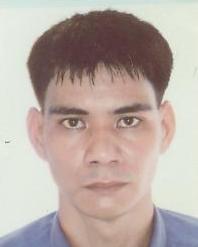 E-mail Address:   ariel.381865@2freemail.com Position Desired: Automotive TechnicianPROFESSIONAL SUMMARYAutomotive Technician, focused on completing preventative maintenance and vehicle, equipped with the technical expertise and mechanical knowledge necessary to repair everything from light cars to suv. Reliable organised and skilled in all areas of auto repair, extensively trained in electrical diagnosing and NVH. Reliable and punctual with a strong background in the automotive industry.SKILLSElectrical Diagnostics and repairing using scan tools                        Performs preventive maintenance serviceServicing engine mechanical components and parts systemServicing electrical components and Air con systemEngine OverhaulingTransmission OverhaulingWORK HISTORYAutomotive Technician, May 2016 up to present Emirates International Cars Services–Musaffah Industrial Area,Abu Dhabi U.A.EMaintenance Inspection and repairing of Company and Costumer carsDiagnosing and repair Electrical faults using scan toolsPerforms four wheel 3D alignmentTire changing and balancingCar air con maintenance cleaning and repairingEngine overhaulingTransmission overhaulingAutomotive Mechanic, Oct 2014 to May 2016 Mebar Auto Repairing- Al Qouz, Dubai U.A.EEngine overhaulingInstalling SuperchargersInstalling Cam UpgradesConducting Maintenance Inspection of Upgraded suspensionInspection and Repairing of Drivelines and their components and systemAutomotive Maintenance Technician Nov  2013 to Oct 2014  National Taxi Garage – Al Qouz, Dubai U.A.ECompleted routine maintenance to prevent future breakdowns.Repaired, replaced and adjusted brakes and brake pads.Tested vehicles and their components and systems.Adjusted repaired systems to meet manufacturers' performance specifications.Conducted routine and scheduled maintenance services such as oil changes, lubrications and tune-ups.Reviewed work orders and discussed them with supervisors.Automotive Technician II/Diagnostic Technician (Electrical and Noise,Vibration and Harshness) 04/2003 to 11/2013 Honda Cars Makati Inc. (Alabang Branch) – Alabang-Zapote Road.Corner Investment Drive, Ayala Alabang Muntinlupa City Philippines.Adjusted repaired systems to meet manufacturers' performance specifications.Safely used all hand and power tools,special tools including the torque wrench.Conducted routine and scheduled maintenance services such as oil changes, lubrication, brakes                                                                     and tune-ups.Diagnose computer and electrical failure with appropriate testing equipment such as H.D.S (Honda Diagnosing System) PGM-FI tester,H.I.M (Honda Interface Module) and D.L.C (Data Link Connector) Box.Disassembled engines,gearbox (transmission),steering rack and pinion,alternator,starter and repaired or replaced defective parts.Operated equipment such as infrared engine analysers, compression gauges and computerised diagnostic devices.Inflated tires on a test machine and adjusted controls (four wheel alignment and wheel balancing) to simulate road conditions.Tested vehicles and their components and systems.Reviewed work orders and discussed them with supervisors.Verified vehicle serviceability by conducting test drives and adjusting controls and systems.Trained and assisted staff in analysing engine malfunctionsAutomotive Technician 09/2001 to 04/2003 Honda Cars Quezon City – 141 Quezon Ave. Quezon City, PhilippinesPerforms preventive maintenance check-ups.Performs Four wheel Alignment.Performs routine maintenance to prevent breakdowns.Performs maintenance and repair of hydraulic systems.Performs maintenance and repair of steering system.Performs maintenance and repair of brake system.Performs maintenance of automatic and manual transmission.EDUCATIONHigh School Diploma: Secondary 1990 Marcial O. Ranola Memorial SchoolSan Francisco, GuinobatanAlbay PhilippinesVocational Course: Automotive Mechanic 1991 National Manpower Youth Council (TESDA) – Guinobatan Albay PhilippinesCERTIFICATIONSJanuary 2009     Certified Diagnostic Technician in Noise,Vibration and Harshness (NVH) and ElectricalJuly 2008           Certified Automotive Servicing NC IFebruary 2006    Excellence in Customer Satisfaction ProgramJune 2005          Basic Computer Skills TrainingNov 2003           Completed Repair Technician Level2001-2003         Completion of Required Maintenance Technician Level ModulesApril-July 1991    Auto Mechanic CourseACHIEVEMENTSJuly 2013                    Technician of the Quarter                                  Honda Cars AlabangJune 2013                   TechnicianoftheMonth                                  Honda Cars AlabangMay 2013                    Technician of the Month                                  Honda Cars AlabangMarch 2013                 2nd Runner-Up Technician of the Month                                  Honda Cars AlabangFebruary 2013             2nd Runner-Up Technician of the Year                                  Honda Cars AlabangSeptember 2012          2nd Runner-Up Technician of the Month                                  Honda Cars AlabangApril 2012                   2nd Runner-Up Technician of the Quarter                                  Honda Cars AlabangMarch 2012                 1st Runner-Up Technician of the MonthHonda Cars AlabangNovember 2010           2ndRunner-up 2010 Championship Round                                  HCMI Technician’s Contest                                  Conventional Category                                  Honda Cars MakatiAugust 2010                Champion 2010 2nd Round                                         HCMI Technician’s Contest                                  Conventional Category                                  Honda Cars AlabangApril 2009                   2nd Runner-Up Technician of the QuarterJanuary 2009              1st Runner-Up Technician of the MonthApril 2008		   1st Runner-Up Technician of the MonthApril 2008		   1st Runner-Up Technician of the QuarterMarch 2008		   1st Runner-Up Technician of the MonthJanuary 2008              1st Runner-Up Technician of the MonthFebruary 2006             Excellence In Customer Satisfaction Program                                  Honda Cars AlabangJune 2005                   Basic Computer Skills Training                                  Honda Cars AlabangDecember 2004           2nd Runner-Up Technician of the MonthJune	2004		   Certified Honda Qualified Service PersonnelNovember 2003	   Designated as Technician III Company’s Skill			    Levelling ExerciseMay 1990		   Passed the Philippine Educational Placement Test 			   National Educational Testing and Research Centre                                   Manila, PhilippinesWORK REFERENCESMaricris Mendoza (Coordinator)EMIRATES INTERNATIONAL DIESEL EQUIPMENT	052 737-3461Hassan Ramadan( Diesel Workshop Manager)EMIRATES INTERNATIONAL DIESEL EQUIPMENT050 323-8765Noel CuaresmaHonda Cars Makati Inc. (Alabang Branch)0922-845-3467 / (02) 902-9488INTERESTDrivingBasketballMotorcycle drivingMS Office ApplicationsPERSONAL INFORMATIONAge		: 45 years oldBirthday		: October 22, 1972Height		: 5 feet 7 inchesWeight		: 140 lbs.Civil Status	: Married